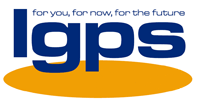 A brief guide to the Local Government Pension Scheme (LGPS)Employees in England and Wales You can look forward to your retirement  the LGPS with:A secure pension – worked out every Scheme year and added to your pension account. The pension added to your account at the end of a Scheme year is, if you are in the main section of the Scheme, an amount equal to a 49th of your pensionable pay in that year. At the end of every Scheme year the total amount of pension in your account is adjusted to take into account the cost of living (as currently measured by the Consumer Prices Index (CPI)).Flexibility to pay more or less contributions –you can boost your pension by paying more contributions, which you would get tax relief on. You also have the option in the LGPS to pay half your normal contributions in return for half your normal pension. This is known as the 50/50 section of the Scheme and is designed to help members stay in the Scheme when times are financially tough. Tax-free cash – you have the option when you  your pension to exchange part of it for some tax-free cash. Peace of mind – your family enjoys financial security, with immediate life cover and a pension for your spouse, civil partner or eligible cohabiting partner and eligible children in the event of your death in service. If you ever become seriously ill and you've met the two years vesting period, you could receive immediate ill health benefits. Freedom to choose when to take your pension – you do not need to have reached your Normal Pension Age in order to take your pension as, once you've met the two years vesting period, you can choose to retire and  your pension at any time between age 55 and 75. Your Normal Pension Age is simply the age you can retire and take the pension you've built up in full. However, if you choose to take your pension before your Normal Pension Age it will normally be reduced, as it's being paid earlier. If you take it later than your Normal Pension Age it's increased because it's being paid later. Redundancy and Efficiency Retirement – if you are made redundant or retired in the interests of business efficiency at or after age 55 you will, provided you've met the two years vesting period, receive immediate payment of the main benefits you've built up reduction for early payment  any additional pension you have chosen to buy). Flexible retirement – if you reduce your hours or move to a less senior position at or after age 55 you can, provided your employer agrees, and you've met the two years vesting period,  some or all of the benefits you have already built up, helping you ease into retirement, although your benefits may be reduced for early payment. The SchemeThis guide is a short description of the conditions of membership and main Scheme benefits that apply if you pay into the LGPS on or after 1 April 2014. What kind of scheme is it?The LGPS is a tax approved, defined benefit occupational pension scheme which was set up under the Superannuation Act 1972 (but, in the future, Scheme rules will be made under the Public Service Pension Schemes Act 2013).   The LGPS was contracted out of the State Second Pension scheme (S2P) until 5 April 2016; from 6 April 2016 the ‘contracted out’ status ceased to exist for all pension schemes due to the introduction of the single tier State Pension. The LGPS meets the government's standards under the automatic enrolment provisions of the Pensions Act 2008. The amount of pension you earn in a Scheme year is worked out each year and added to your pension account. The total amount of pension in your pension account is revalued at the end of each Scheme year so your pension keeps up with the cost of living. The LGPS is very secure because the benefits are set out in law. Who can join?The LGPS covers employees working in local government and for other organisations that have chosen to participate in it. To be able to join the LGPS you need to be under age 75 and work for an employer that offers membership of the Scheme. If you are employed by a designating body, such as a town or parish council, or by a non-local government organisation which participates in the LGPS (an admission body), you can only join if your employer nominates you for membership of the Scheme. Police officers, operational firefighters and, in general, teachers and employees eligible to join another statutory pension scheme (such as the NHS Pension Scheme) are not allowed to join the LGPS. If you start a job in which you are eligible for membership of the LGPS you will be brought into the .  you have the right to opt out. You cannot complete an opt out form until you have started your employment. How do I ensure that I have become a member of the LGPS?On joining the LGPS relevant records and a pension account (for each employment in the Scheme, if you have more than one) will be set up and an official notification of your membership of the LGPS will be sent to you. You should check your payslip to make sure that pension contributions are being deducted.Can I opt out of the LGPS and re-join at a later date?Yes, you can opt out of the Scheme but if you are thinking of opting out you might want to consider an alternative option which is to elect to move to the 50/50 section of the Scheme. The 50/50 section allows you to pay half your normal contributions in return for half your normal pension build up. To find out more, see the section on Flexibility to pay less. If having considered the 50/50 option you still decide the LGPS is not for you, you can leave the LGPS at any time on or after your first day of eligible employment by giving your employer notice in writing. You might, however, want to take independent financial advice before making the final decision to opt out. If you opt out of the LGPS before completing three months’ membership you will be treated as never having been a member and your employer will refund to you, through your pay, any contributions you have paid during that time. If you opt out of the LGPS with three or more months’ membership and before completing the two years vesting period you can take a refund of your contributions (less any statutory deductions) or transfer out your pension to another scheme. If you opt out of the LGPS after meeting the two years vesting period you will have deferred benefits in the Scheme and will generally have the same options as anyone leaving their job before retirement, except you cannot  your deferred benefits unless you have left your job.  Also, if you re-join the Scheme you will not be permitted to join your deferred benefit with the pension account that will be created when you re-join the Scheme. Instead, you will have two separate sets of pension benefits.If you opt out, you can, provided you are otherwise eligible to join the Scheme, opt back into the Scheme at any time before age 75. If you opt out of the LGPS then:on the date your employer is first required to comply with the automatic enrolment provisions under the Pensions Act 2008, your employer will automatically enrol you back into the LGPS if you are an Eligible Jobholder at that time in the job you’ve opted out from, orif on the date your employer is first required to comply with the automatic enrolment provisions under the Pensions Act 2008 you are not an Eligible Jobholder in the job you opted out from, your employer will, if you subsequently become an Eligible Jobholder in that job, automatically enrol you back into the LGPS from the automatic enrolment date.Your employer must notify you if this happens. You would then have the right to again opt out of the LGPS.   If you stay opted out your employer will normally automatically enrol you back into the LGPS approximately every three years from the date they have to comply with the automatic enrolment provisions provided, at the date your employer has to enrol you back in, you are an Eligible Jobholder.  However, in any of the above cases, your employer can choose not to automatically enrol you if:you had opted out of the LGPS less than 12 months  the date you would have been automatically enrolled in the job, ornotice to terminate employment has been given before the end of the period of 6 weeks beginning with what would have been automatically enrolled in the job, oryour employer has reasonable grounds to believe that, on what would have been the date they would have automatically enrolled you, you hold Primary Protection, Enhanced Protection, Fixed Protection, Fixed Protection 2014, Individual Protection 2014, Fixed Protection 2016 or Individual Protection 2016What do I pay?Your contribution rate depends on how much you are paid but it’s currently between 5.5% and 12.5% of your pensionable pay. If you elect for the 50/50 section of the Scheme you would pay half the rates listed below. The rate you pay depends on which pay band you fall into. When you join, and every April afterwards, your employer will decide your contribution rate. Also, if your pay changes throughout the year, your employer may decide to review your contribution rate.   Here are the pay bands and the rates that apply from April 201. The contribution rates and / or pay bands in the table above will be reviewed periodically and may change in the future. Do I get tax relief?As a member of the LGPS, if you earn enough to pay tax, your contributions will attract tax relief at the time they are deducted from your pensionable pay. There are restrictions on the amount of tax relief available on pension contributions. If the value of your pension savings increase in any one year by more than the standard annual allowance of £40,000 () you may have to pay a tax charge. Most people will not be affected by the annual allowance. Does my employer contribute?Your employer currently pays the balance of the cost of providing your benefits in the LGPS. Every three years an independent review is undertaken to calculate how much your employer should contribute to the Scheme. Is there flexibility to pay less contributions?Yes, in the Scheme there is an option known as 50/50 which provides members with the facility to pay half the normal contributions and to build up half the normal pension during the time the reduced contributions are being paid - see the section on Flexibility to pay less.  Can I make extra contributions to increase my benefits?You can increase your benefits by paying  contributions, known as Additional Pension Contributions (APCs), to buy extra LGPS pension, or by making payments to the Scheme’s Additional Voluntary Contributions (AVC) arrangement. Your  can give you more information on these options. Contact details are at the end of this guide.You are also able to make payments to a personal pension stakeholder pension or free-standing AVC scheme of your own choice. You may wish to take independent financial advice before you make a decision about paying extra.What if I've been a member before and re-join the LGPS? If you  the LGPS and you have deferred benefits in  LGPS fund in England or Wales (which you were awarded other than as a result of electing, on or after 11 April 2015, to opt out of membership of the Scheme) your deferred benefits will normally be automatically joined with your new active pension account. If, for benefits that are normally automatically joined together, you want to retain separate deferred benefits then you must make an election within 12 months of re-joining the Scheme (or such longer period as your employer and  may allow). If you have deferred benefits in  LGPS fund in England or Wales which you were awarded as a result of electing, on or after 11 April 2015, to opt out of membership of the Scheme, you cannot join those benefits with your new active pension account. They will remain as a separate deferred benefit. If you  the LGPS in England or Wales and have a deferred refund this must be joined with your new active pension account.   What about any non-LGPS pension rights I have?If you have paid into another non-LGPS pension arrangement or to the LGPS in Scotland or Northern Ireland, you may be able to transfer your previous pension rights into the LGPS (provided you are not already aing them as a pension). You only have 12 months from joining the LGPS to opt to transfer your previous pension rights, unless your employer and  you longer. What if I'm already receiving an LGPS pension – will it be affected?If you are already  a pension from the Scheme, some or all of which you built up before 1 April 2014, and you are re-employed in local government or by an employer who offers membership of the LGPS you must tell the LGPS  that pays your pension about your new , regardless of whether you join the Scheme in your new position or not. They will let you know whether your pension in payment is affected in any way. If you are  a pension from the Scheme, all of which you built up after 31 March 2014, and you are re-employed in local government or by an employer who offers membership of the LGPS you do not need to inform the LGPS  that pays your pension as there is no effect on your pension in payment. The only exception to this is if you are in receipt of  LGPS ill-health pension of the type that is stopped if you are in any gainful employment, in which case you must inform the employer who awarded you that pension and they will let you know whether your pension in payment should be stopped.  Contribution Flexibility  Flexibility to pay lessWhen you join the Scheme you will be placed in the main section of the Scheme. However, once you are a member of the Scheme you will be able to elect in writing, at any time, to move to the 50/50 section if you wish. The 50/50 section gives you the ability to pay half your normal contributions. This flexibility may be useful during times of financial hardship as it allows you to remain in the Scheme, building up valuable pension benefits, as an alternative to opting out of the Scheme. A 50/50 option form is available from your employer. If you have more than one job in which you contribute to the Scheme you would need to specify in which of the jobs you wish to  to the 50/50 section.If you elect for 50/50 you would be moved to that section from the next available pay period. You would then start paying half your normal contributions and build up half your normal pension during the time you are in that section. When you make an election for the 50/50 section your employer must provide you with information on the effect this will have on your benefits in the Scheme. If you were to die in service whilst in the 50/50 section of the Scheme the lump sum death grant and any survivor pensions would be worked out as if you were in the main section of the Scheme. If you are awarded an ill-health pension which includes an amount of enhanced pension, the amount of enhanced pension added to your pension account is worked out as if you were in the main section of the Scheme. The 50/50 section is designed to be a short-term option for when times are tough financially. Because of this, your employer is required to re-enrol you back into the main section of the Scheme approximately three years from the date they first have to comply with the automatic enrolment provisions of the Pensions Act 2008 (and approximately every three years ). If you wished to continue in the 50/50 section at that point you would need to make another election to remain in the 50/50 section.There is no limit to the number of times you can elect to move between the main and the 50/50 section, and vice versa. Flexibility to pay more There are a number of ways you can provide extra benefits, on top of the benefits you are already looking forward to as a member of the LGPS.You can improve your retirement benefits by paying:Additional Pension Contributions (APCs) to buy extra LGPS pensionAdditional Voluntary Contributions (AVCs) arranged through the LGPS (in-house AVCs),Free Standing Additional Voluntary Contributions (FSAVCs) to a scheme of your choice,ontributions to a stakeholder or personal pension plan. Your  can give you more information on the first two of these options. Contact details are at the end of this guide.Your PensionYour LGPS benefits are made up of: an annual pension that, after leaving, increases every year in line with the cost of living for the rest of your life, andthe option to exchange part of your pension for a tax-free lump sum paid when you  your pension benefits. How is my pension worked out? Every year, you will build up a pension at a rate of 1/49th of the amount of pensionable pay (and assumed pensionable pay) you received in that Scheme year if you are in the main section of the Scheme (or half this rate of build up for any period you have elected to be in the 50/50 section of the Scheme). If during the Scheme year you had been on leave on reduced contractual pay or no pay due to sickness or injury, or had been on relevant child related leave or reserve forces service leave then, for the period of that leave, your pension is based on your assumed pensionable pay (other than during any  of relevant child related leave where the pensionable pay you received was higher than your assumed pensionable pay). The amount of pension built up during the Scheme year is then added to your pension account and revalued at the end of each Scheme year so your pension keeps up with the cost of living. If you joined the LGPS before 1 April 2014, your benefits for membership before 1 April 2014 were built up in the final salary scheme and are calculated differently using your membership built up to 31 March 2014 and your final year's pay. On 1 April 2014 the LGPS changed from a final salary scheme to a career average scheme. If you were paying into the LGPS on 31 March 2012 and were within 10 years of age 65 at 1 April 2012, you may qualify for an additional protection called the underpin. If you are covered by the underpin, you will get a pension at least equal to that which you would have received in the  had not changed on 1 April 2014. The underpin can also apply if you were an active member of another public service pension scheme on 31 March 2012 (and within 10 years of age 65 on 1 April 2012) if you subsequently join the LGPS and transfer your pension benefits from the other public service pension scheme into the LGPS. If you are covered by the underpin a calculation will be performed at the date you cease to contribute to the Scheme, or at your protected Normal Pension Age if earlier, to check that the pension you have built up (or, if you have been in the 50/50 section of the Scheme at any time, the pension you would have built up had you always been in the main section of the Scheme) is at least equal to that which you would have received  the  not changed on 1 April 2014. If it isn’t, the difference will be added into your pension account when your . More information on the underpin is available What pensionable pay is used to work out the pension  up after 31 March 2014?The amount of pension added into your pension account at the end of the Scheme year is worked out using your pensionable pay which is the amount of pay on which you pay your normal pension contributions.   during the Scheme year, you had been on leave on reduced contractual pay or no pay due to sickness or injury, or had been on relevant child related leave or reserve forces service leave then, for the period of that leave, your pension is worked out based on your assumed pensionable pay (other than during any part of relevant child related leave where the pensionable pay you received was higher than your assumed pensionable pay).Can I exchange part of my pension for a lump sum?You can exchange part of your annual pension for a one off tax-free cash payment. You will receive £12 lump sum for each £1 of pension given up. You can take up to 25% of the capital value of your pension benefits as a lump sum providing the total lump sum does not exceed £ figure), or if you have previously taken payment of (crystallised) pension benefits, 25% of your remaining lifetime allowance.  Details of the maximum tax-free cash payment you can take will be given to you shortly before your retirement. It is at that time you need to make a decision.How is my pension worked out - an example Let's look at the build-up in a member's pension account for  years in the Scheme. If you joined the LGPS before 1 April 2014, your benefits for membership before 1 April 2014 are calculated differently. For membership built up to 31 March 2008, you receive a pension of 1/80th of your final pay plus an automatic tax-free lump sum of  times your pension.For membership built up from 1 April 2008 to 31 March 2014, you receive a pension of 1/60th of your final pay. There is no automatic lump sum for membership built up after March 2008, but you do have the option to exchange some of your pension for a tax-free lump sum. Taking AVCs as cashIf you pay Additional Voluntary Contributions (AVCs) via the LGPS you may elect to take all of your AVC fund as a tax-free lump sum if you  it at the same time as your main LGPS benefits provided, when added to your LGPS lump sum, it does not exceed 25% of the overall value of your LGPS benefits (including your AVC fund) and the total lump sum doesn’t exceed £ ( figure). Details of this option will be given to you shortly before your retirement.Retirement When can I retire and  my LGPS pension?You can choose to retire and  your pension from the LGPS at any time from age 55 to 75, provided you have met the  years vesting period in the Scheme. The Normal Pension Age in the LGPS is linked to your State Pension Age (but with a minimum of age 65).  If the State Pension Age changes in the future then this change will also apply to your Normal Pension Age for benefits built up after 31 March 2014. If you choose to take your pension before your Normal Pension Age it will normally be reduced, as it’s being paid earlier. If you take it later than your Normal Pension Age it’s increased because it’s being paid later. You must  your benefits before your 75th birthday. You may have to retire at your employer’s instigation, perhaps because of redundancy, business efficiency or permanent ill health. Your LGPS benefits, in these circumstances, provided you have met the  years vesting period in the  provide you with an immediate retirement pension, which may even be enhanced. If you voluntarily choose to retire before, on or after your Normal Pension Age you can defer aing your benefits but you must  them before age 75. If you  your pension after your Normal Pension Age, your benefits will be paid at an increased rate to reflect late payment. If you built up membership in the LGPS before 1 April 2014 then you will have membership in the final salary scheme. These benefits have a different Normal Pension Age, which for most is age 65. Will my pension be reduced if I voluntarily retire before my Normal Pension Age?If you choose to retire before your Normal Pension Age your benefits will normally be reduced to take account of being paid for longer. Your benefits are initially calculated as detailed  the  and are then reduced. How much your benefits are reduced by depends on how early you  them.If you were a member of the LGPS at any time between 1 April 1998 and 30 September 2006, some or all of your benefits paid early could be protected from the reduction if you have rule of 85 protection. What if I lose my job through redundancy or business efficiency?If you are aged 55 or over you will be entitled to the immediate unreduced payment of your LGPS benefits, provided you have met the  years vesting period in the Scheme. However, any additional pension paid for by Additional Pension Contributions (APCs) or by Shared Cost Additional Pension Contributions (SCAPCs) would be paid at a reduced rate if the retirement occurred before your Normal Pension Age (to take account of the additional pension being paid for longer). Also if you have bought additional pension by Additional Regular Contributions (ARCs), that additional pension would be paid at a reduced rate if the retirement occurred before your pre 1 April 2014 Normal Pension Age which, for most, is age 65.What happens if I have to retire early due to ill health?If you have to leave work due to illness you may be able to receive immediate payment of your benefits. To qualify for ill health benefits you  have met the  years vesting period in the Scheme and your employer, based on an opinion from an independent occupational health physician appointed by them, must be satisfied that you will be permanently unable to do your own job until your Normal Pension Age and that you are not immediately capable of undertaking gainful employment. Ill health benefits can be paid at any age and are not reduced on account of early payment – in fact, your benefits could be increased to make up for your early retirement if you are unlikely to be capable of gainful employment within  years of leaving.  What if I want to have a gradual move into retirement?This is known as flexible retirement.  age 55if you reduce your hours or move to a less senior position and provided you have met the  years vesting period in the you can  some or all of the pension benefits you have built up – helping you ease into retirement. If you take flexible retirement before your Normal Pension Age your benefits may be reduced to take account of their early payment unless your employer agrees to waive the reduction in whole or in part. If your employer agrees to flexible retirement you can still  your wages / salary from your job on the reduced hours or grade and continue paying into the LGPS, building up further benefits in the Scheme. Flexible retirement is at the discretion of your employer and they must set out their policy in a published statement.What if I carry on working after my Normal Pension Age?  If you carry on working after your Normal Pension Age you will continue to pay into the LGPS, building up further benefits. When you eventually retire you will receive your pension unless you choose to delay aing it.  pension by age 75. Your pension will be paid at an increased rate to reflect the fact that it will be paid for a shorter time. How does my pension keep its value? On retiring on or after age 55 your LGPS pension increases in line with the cost of living every year throughout your retirement. As the cost of living increases, so will your pension. If you are retired on ill health grounds, your pension is increased each year regardless of your age.Protection for your family What benefits will be paid if I die?If you die in service as a member of the LGPS the following benefits are payable:A lump sum death grant of three times your assumed pensionable pay Pensions for eligible childrenA spouse's (from an opposite sex or same sex marriage), civil partner’s or, subject to certain qualifying conditions, an eligible cohabiting partner’s pension.For each year of membership you built up from 1 April 2014 to your date of death you would have been credited with a pension equal to a proportion (ie 1/49th or, for any period you were in the 50/50 section of the Scheme, 1/98th) of the pensionable pay (or assumed pensionable pay where applicable) you received during that year. The pension payable to a spouse, civil partner or eligible cohabiting partner is 1/160th of your pensionable pay (or assumed pensionable pay where applicable) 49/160ths of the amount of any pension credited to your pension account following a transfer of pension rights into the 1/160th of your assumed pensionable pay for each year of membership you would have built up from your date of death to your Normal Pension Age. For final salary membership built up before 1 April 2014 the pension payable to a spouse or civil partner is equal to 1/160th of your final pay times the period of your membership in the Scheme up to 31 March 2014 upon which your pension is based. For an eligible cohabiting partner the calculation is the same but the pension is only based on the period of membership after 5 April 1988 (plus any of your membership before 6 April 1988 for which you've paid additional contributions so that it counts towards an eligible cohabiting partner's pension).  If you are in the 50/50 section of the Scheme when you die this does not impact on the value of any pension for your spouse, civil partner, eligible cohabiting partner or eligible children.If you die after retiring on pension, a spouse's (from an opposite sex or same sex marriage), civil partner’s or, subject to certain qualifying conditions, an eligible cohabiting partner’s pension and pensions for eligible children are payable. For each year of membership you built up from 1 April 2014 to your date of death you would have been credited with a pension equal to a proportion (ie 1/49th or, for any period you were in the 50/50 section of the Scheme, 1/98th) of the pensionable pay (or assumed pensionable pay where applicable) you received during that year (plus 1/49th of assumed pensionable pay for any enhancement given if retirement had been on ill health grounds). The pension payable to a spouse, civil partner or eligible cohabiting partner is 1/160th of the pensionable pay (or assumed pensionable pay where applicable) 49/160ths of the amount of any pension credited to your pension account following a transfer of pension rights into the Scheme from another pension Scheme or arrangement. For final salary membership built up before 1 April 2014 the pension payable to a spouse or civil partner is equal to 1/160th of your final pay times the period of your membership in the Scheme up to 31 March 2014 upon which your pension is based, unless you marry or enter into a civil partnership after retiring in which case it could be less. For an eligible cohabiting partner the calculation is the same but the pension is only based on the period of membership after 5 April 1988 (plus any of your membership before 6 April 1988 for which you've paid additional contributions so that it counts towards an eligible cohabiting partner's pension).A lump sum death grant will be paid ifyou die after retiring on pension less than  years pension has been paid and you are under age 75. The amount payable would be  times the level of your annual pension  giving up any pension for a tax-free cash lump sum, reduced by any pension already paid to you and the amount of any tax-free cash lump sum you chose to take when you   There is a slight modification to this calculation for any part of the pension you which relates to membership  1 April 2014. If you are receiving a pension and are also an active member of the Scheme, or have a separate deferred benefit when you die this may impact on the death grant that is paid.What conditions need to be met for an eligible cohabiting partner’s survivor’s pension to be payable?If you have a cohabiting partner, of either opposite or same sex, they will be entitled to receive a survivor's pension on your death if they meet the criteria to be considered to be an eligible cohabiting partner. For an eligible cohabiting partner's survivor’s pension to be payable, all of the following conditions must have applied for a continuous period of at least  years on the date of your death: you and your cohabiting partner are, and have been, free to marry each other or enter into a civil partnership with each other, andyou and your cohabiting partner have been living together as if you were a married couple, or civil partners, andneither you or your cohabiting partner have been living with someone else as if you/they were a married couple or civil partners, and either your cohabiting partner is, and has been, financially dependent on you or you are, and have been, financially interdependent on each other.On your death, a survivor’s pension would be paid to your cohabiting partner if:all of the above criteria apply at the date of your death, and your cohabiting partner satisfies the  that the above conditions had been met for a continuous period of at least  years immediately  your death. Who is the lump sum death grant paid to?The LGPS allows you to indicate who you would like any death grant to be paid to by completing and returning an expression of wish form. This form is available from the  administering authority, however, retains absolute discretion when deciding on who to pay any death grant to. You can find out how to contact  at the end of this guide.Leavers without an immediate entitlement to benefitsIf you leave your job before retirement and have met the  years vesting period you will have built up an entitlement to a pension. You will have two options in relation to that pension entitlement: you can choose to keep your benefits in the LGPS. These are known as deferred benefits and will increase every year in line with the cost of living, oralternatively, you may be able to transfer your deferred benefits to another pension arrangement. If you leave your job before retirement and have not met the  years vesting period you will have three options: you will normally be able to claim a refund of your contributions, oryou may be able to transfer your benefits to a new pension arrangement, oryou can delay your decision until you either re-join the LGPS, transfer your benefits to a new pension arrangement, or want to take a refund of contributions. A refund of contributions must be paid within  years of the  (or age 75 if earlier).Refunds of contributionsIf you leaveScheme membership,  you will normally be able to take a refund of your contributions. There will be a deduction for tax and the cost, if any, of buying you back into the State Second Pension scheme (S2P) in relation to any membership before 6 April 2016. A refund of contributions must be paid within  years of the  (or age 75 if earlier). Deferred benefitsIf you leave before your Normal Pension Age and you meet the  years vesting period you will be entitled to deferred benefits within the LGPS. Your deferred LGPS benefits will be calculated as described in the How is my pension worked out? section using the length of your membership up to the date that you left the Scheme.During the period your pension benefits are deferred they will be increased each year in line with the cost of living.  Unless you decide to transfer your deferred benefits to another pension scheme, they will normally be paid unreduced at your Normal Pension Age, but: they may be put into payment earlier and in full if, because of ill health, you are permanently incapable of doing the job you were working in when you left the LGPS and you are unlikely to be capable of undertaking any gainful employment within years of  for  or by your Normal Pension Age, whichever is the earlier; oryou can elect to receive your deferred benefits early from age 55 onwards, oryou can elect not to  your deferred benefits at your Normal Pension Age and defer  some time later (although  must be paid by age 75).  Benefits paid earlier than your Normal Pension Age, other than on the grounds of permanent ill health, may be reduced to take account of their early payment and the fact that your pension will be paid for longer.  paid after your Normal Pension Age will be increased.  If you leave with deferred benefits and you die before they come into payment, a lump sum death grant equal to 5 years’ pension will be paid. If you have deferred benefits and are also an active member of the Scheme when you die this may impact on the death grant The LGPS allows you to say who you would like any death grant to be paid to by completing an expression of wish form. This form is available from   You can find out how to contact the  at the end of this guide. The Scheme’s administering authority retains absolute discretion when deciding on who to pay any death grant to.If you leave with deferred benefits and die before they come into payment a spouse's, civil partner’s or, subject to certain qualifying conditions, an eligible cohabiting partner’s pension and pensions for eligible children are payable. For each year of membership you built up from 1 April 2014 to your date of death you would have been credited with a pension equal to a proportion (ie 1/49th or, for any period you were in the 50/50 section of the Scheme, 1/98th) of the pensionable pay (or assumed pensionable pay where applicable) you received during that year. The pension payable to a spouse, civil partner or eligible cohabiting partner is calculated on a different proportion ie 1/160th of the pensionable pay (or assumed pensionable pay where applicable) to which is added 49/160ths of the amount of any pension credited to your pension account following a transfer of pension rights into the Scheme from another pension scheme or arrangement. For final salary membership built up before 1 April 2014 the pension payable to a spouse or civil partner is equal to 1/160th of your final pay times the period of your membership in the Scheme up to 31 March 2014 on which your pension is based, unless you marry or enter into a civil partnership after  in which case it could be less. For an eligible cohabiting partner the calculation is the same but the pension is only based on the period of membership after 5 April 1988 (plus any of your membership before 6 April 1988 for which you've paid additional contributions so that it counts towards an eligible cohabiting partner's pension).What if I have two or more LGPS jobs?   If you have two or more jobs in which you pay into the LGPS at the same time and you leave one (or more) but not all of them, and you are entitled to deferred benefits from the job (or jobs) you have left, your deferred benefits from the job that has ended are automatically transferred to the active pension account for the job you are continuing in, unless you elect to keep them separate. If you wish to keep your deferred benefits separate you must elect to do so within 12 months of re-joining the LGPS, unless your employer allows you longer. If you are not entitled to deferred benefits from the job (or jobs) you have left, you cannot have a refund of your contributions and you must transfer your benefits to the pension account for the job you are continuing in. Transferring your benefitsIf you leave the Scheme and you are entitled to deferred benefits or a refund you can generally transfer the cash equivalent of your pension benefits into another pension arrangement or a new employer’s pension scheme. This may even be to an overseas pension scheme or arrangement that meets HM Revenue and Customs conditions. You cannot transfer your benefits if you leave with less than  membership or (other than in respect of Additional Voluntary Contributions (AVCs)) if you leave less than one year before your Normal Pension Age. An option to transfer (other than in respect of Additional Voluntary Contributions (AVCs)) must be made at least 12 months before your Normal Pension Age. Your new pension provider will require a transfer value quotation which, under the provisions introduced by the Pensions Act 1995, your  will guarantee for a period of three months from the date of calculation. Alternatively, if you return to employment with an employer participating in the LGPS and  the LGPS after having previously built up LGPS pension rights (ie you previously left an LGPS employment with deferred benefits) then these deferred benefits will normally automatically be transferred to the active pension account for your new job, unless you elect to keep them separate. If, for benefits that are normally automatically transferred, you wish to keep your deferred benefits separate you must elect to do so within 12 months of re-joining the LGPS, unless your employer allows you longer.  If you  the LGPS after having previously left an LGPS employment without building up pension rights but you deferred taking a refund of contributions (normally where you have less than two years membership) then this deferred refund must be joined with your new active pension account in the Scheme. Transferring your benefits to a defined contribution schemeFlexible benefits were introduced by the Government from 6 April 2015 to allow members of defined contribution schemes, who are over age 55, more freedom on how they take money from their pension pot.The LGPS is not a defined contribution pension scheme (it is a defined benefit scheme) and as such, it is not directly affected by these changes. However, if you stop paying into the LGPS and you have three or more months' membership, then unless you are retiring with immediate effect due to redundancy, business efficiency or ill health, you will have the right to transfer your LGPS pension to a defined contribution scheme providing flexible benefits. Please note that you will be required by law to take independent financial advice if the value of your pension benefits in the LGPS (excluding AVCs) is more than £30,000. You are not required to take independent financial advice if the value of your benefits is less than £30,000. However, transferring your pension rights is not always an easy decision to make and seeking the help of an independent financial adviser before you make a decision to transfer could help you in making an appropriate decision.There are four main options for members, aged over 55, who are in a defined contribution scheme which provides flexible benefits:purchasing an annuity flexi-access drawdown taking a number of cash sums at different stages taking the whole pot as cash in one goKeep in touch – remember to let the  know if you move house.Help with pension problemsWho can help me if I have a query or complaint?If you are in any doubt about your benefit entitlements, or have a problem or question about your LGPS membership or benefits, please contact your  They will seek to clarify or put right any misunderstandings or inaccuracies as quickly and efficiently as possible. If your query is about your contribution rate, please contact your employer’s personnel/HR or payroll section so they can explain how they have decided which contribution band you are in.If you are still dissatisfied with any decision made in relation to the Scheme you have the right to have your complaint reviewed under the Internal Disputes Resolution Procedure and, as the Scheme is well regulated. There are also a number of other regulatory bodies that may be able to assist you. The various procedures and bodies are:Internal Disputes Resolution ProcedureIn the first instance you should write to the adjudicator appointed by the body who made the decision about which you wish to appeal. You must do this within six months of the date of the notification of the decision or the act or omission about which you are complaining (or such longer period as the adjudicator considers reasonable). This is a formal review of the initial decision or act or omission and is an opportunity for the matter to be reconsidered. The adjudicator will consider your complaint and notify you of his or her decision. If you are dissatisfied with that person’s decision, (or their failure to make a decision) you may apply to the Scheme's administering authority to have it reconsidered. A leaflet explaining the Internal Disputes Resolution Procedure including relevant time limits is available from the .The Pensions Advisory Service (TPAS)  TPAS provide independent and impartial information about pensions, free of charge, to members of the public.  TPAS is available to assist members and beneficiaries of the Scheme with any pension query they have or any general requests for information or guidance concerning their pension benefits. TPAS can be contacted:		11 Belgrave Road				London				SW1V 1RB0800 011 3797	Website: 	www.pensionsadvisoryservice.org.uk (where you can submit an online enquiry form).The Pensions Ombudsman (TPO)TPO deals only with pension complaints. It can help if you have a complaint or dispute about the administration and / or management of personal and occupational pension schemes. Some examples of the types of complaints it considers are (this list is not exhaustive):  automatic enrolmentbenefits: including incorrect calculation, failure to pay or late paymentdeath benefitsfailure to provide information or act on instructionsill healthinterpretation of scheme rulesmisquote or misinformationtransfersYou have the right to refer your complaint to TPO free of charge. There is no financial limit on the amount of money that TPO can make a party award you. Its determinations are legally binding on all parties and are enforceable in court. Contact with TPO about a complaint needs to be made within three years of when the event(s) you are complaining about happened – or, if later within three years of when you first knew about it (or ought to have known about it). There is a discretion for those time limits to be extended.  TPO can be contacted:		10 South Colonnade     			Canary Wharf	 			E14 4PU	0800 917 4487Website:  		www.pensions-ombudsman.org.uk (where you can submit an online complaint form)The Pensions Regulator (TPR)This is the regulator of work based pension schemes. TPR has powers to protect members of work based pension schemes and a wide range of powers to help put matters right, where needed. In extreme cases, the regulator is able to fine trustees or employers, and remove trustees from a scheme.  If you have a concern about your workplace pension you can contact them:0345 600 7060Website: 		www.thepensionsregulator.gov.uk How can I trace my pension rights?The Pension Tracing Service holds details of pension schemes, including the LGPS, together with relevant contact addresses. It provides a tracing service for ex-members of schemes with pension entitlements (and their dependants) who have lost touch with previous schemes. All occupational and personal pension schemes have to register if the pension scheme has current members contributing to the scheme or people expecting benefits from the scheme. If you need to use this tracing service:		The Pension Tracing Service				The Pension Service 9 				Mail Handling Site A				Wolverhampton				WV98 1LU    	Telephone: 		0800 731 0193 Don’t forget to keep your pension providers up to date with any change in your home address.Some terms we useAdditional Voluntary Contributions (AVCs) These are extra payments to increase your future benefits. You can also pay AVCs to provide additional life cover. All local government  have an AVC arrangement in which you can invest money through an AVC provider, often an insurance company or building society. AVCs are deducted directly from your pay and attract tax relief.Admission bodyAn admission body is an employer that chooses to participate in the Scheme under an admission agreement. These tend to be employers such as charities and contractors.Assumed pensionable payThis provides a notional pensionable pay figure to ensure your pension is not affected by any reduction in pensionable pay due to a period of sickness or injury on reduced contractual pay or no pay, or relevant child related leave or reserve forces service leave. If you have a period of reduced contractual or no pay due to sickness or injury or you have a period of relevant child related leave or reserve forces service leave then your employer needs to provide the  with the assumed pensionable pay you would have received during that time unless during the period of relevant child related leave the pensionable pay received was higher than the value of the assumed pensionable pay. This requires a calculation to be carried out by your employer to determine what your pay would have been for the period when you were on reduced contractual pay or no pay due to sickness or the period of relevant child related leave or reserve forces service leave. The assumed pensionable pay is calculated as the average of the pensionable pay you received for the 12 weeks (or  months if monthly paid) before the pay period in which you went on to reduced pay or no pay because of sickness or injury or you started a period of relevant child related leave or reserve forces service leave. In calculating the average, any reduction due to authorised leave of absence or due to a trade dispute is ignored. If the pay you receive in the 12 weeks (or  months if monthly paid) before the pay period in which you went on to reduced pay or no pay is materially lower than the pay you would normally receive, your employer has a discretion to use a higher pay in the calculation. Your employer must have regard to the pensionable pay you earned over the previous 12 months when determining what your normal level of pensionable pay is.Once the average pay has been determined the resulting figure is then grossed up to an annual figure and then divided by the period of time you were on reduced pay or no pay for sickness or injury or on relevant child related leave or reserve forces service leave.Assumed pensionable pay is also used to work outany enhancement to your pension awarded as a result of ill health retirementany lump sum death grant following death in service, and any enhancement which is included in survivor benefits following death in service. The assumed pensionable pay for these purposes is calculated as the average of the pensionable pay you received for the 12 weeks (or  months if monthly paid) before you died in service or before you left employment due to ill-health retirement. In calculating the average, any reduction due to authorised leave of absence or due to a trade dispute is ignored.  the pay you receive in the 12 weeks (or  months if monthly paid) before you died in service or before you left employment due to ill-health retirement is lower than the pay you would normally receive, your employer has a discretion to use a higher pay in the calculation. Your employer must have regard to the pensionable pay you earned over the previous 12 months when determining what your normal level of pensionable pay is.  an independent registered medical practitioner certifies that, during the period used to determine assumed pensionable pay, you were working reduced contractual hours because of the ill-health which led to your retirement or death in service, the assumed pensionable pay is to be calculated on the pay you would have received during that period had you not been working reduced contractual hours. The resulting figure is then grossed up to an annual figure. Automatic enrolment dateThis is the earlier of:•	the day you reach age 22 provided you are earning more than £10,000 ( figure) a year in the job, or•	the beginning of the pay period in which you first earn more than £10,000 ( figure) in the job, on an annualised basis, provided you are aged 22 or more and under State Pension Age at that time.Civil partnership (civil partner)A Civil Partnership is a relationship between two people of the same sex (civil partners) which is formed when they register as civil partners of each other. Consumer Prices Index (CPI)The Consumer Price Index (CPI) is the official measure of inflation of consumer prices in the United Kingdom. This is currently the measure used to adjust your pension account at the end of every Scheme year when you are an active member of the Scheme and, after you have ceased to be an active member, it is used to adjust (each April) the value of your deferred pension in the Scheme and any pension in payment from the Scheme. The adjustment ensures your pension keeps up with the cost of living. Eligible childrenEligible children are your children. They must, at the date of your death: be your natural child  (who must be born within 12 months of your death), orbe your adopted child, orbe your step-child or a child accepted by you as being a member of your family (this doesn’t include a child you sponsor for charity) and be dependent on you.Eligible children must meet the following conditions:be under age 18, orbe aged 18 and 23 and in full-time education or vocational training (although your administering authority can continue to treat the child as an eligible child notwithstanding a break in full-time education or vocational training), orbe unable to engage in gainful employment because of physical or mental impairment and either:has not reached the age of 23, or the impairment is, in the opinion of an independent registered medical practitioner, likely to be permanent and the child was dependent on you at the date of your death because of that mental or physical impairment. Eligible cohabiting partnerAn eligible cohabiting partner is a partner you are living with who, at the date of your death, has met all of the following conditions for a continuous period of at least  years: you and your cohabiting partner are, and have been, free to marry each other or enter into a civil partnership with each other, andyou and your cohabiting partner have been living together as if you were a married couple, or civil partners, andneither you or your cohabiting partner have been living with someone else as if you/they were a married couple or civil partners, and either your cohabiting partner is, and has been, financially dependent on you or you are, and have been, financially interdependent on each other.Your partner is financially dependent on you if you have the highest income. Financially interdependent means that you rely on your joint finances to support your standard of living. It doesn’t mean that you need to be contributing equally. For example, if your partner’s income is a lot more than yours, he or she may pay the mortgage and most of the bills, and you may pay for the weekly shopping.On your death, a survivor’s pension would be paid to your cohabiting partner if:all of the above criteria apply at the date of your death, and your cohabiting partner satisfies your  that the above conditions had been met for a continuous period of at least  years immediately  your death. You are not required to complete a form to nominate a cohabiting partner for entitlement to a cohabiting partner’s pension. However, you can provide your  with your cohabiting partner’s details. Your  will require evidence on your death to check that the conditions for a cohabiting partner's pension are met.  Eligible jobholderAn eligible jobholder is a worker who is aged  least 22 and under State Pension Age and who earns more than the annual amount of £10,000 ( figure).Final payThis is usually the pay in respect of (ie due for) your final year of Scheme membership on which you paid contributions, or one of the previous  years if this is higher, and includes your normal pay, contractual shift allowance, bonus, contractual overtime (but not non-contractual overtime), Maternity Pay, Paternity Pay, Adoption Pay, Shared Parental Pay and any other taxable benefit specified in your contract as being pensionable. Normal Pension AgeNormal Pension Age is linked to your State Pension Age for benefits built up from April 2014 (but with a minimum of age 65) and is the age at which you can take the pension you have built up in full. If you choose to take your pension before your Normal Pension Age it will normally be reduced, as it's being paid earlier. If you take it later than your Normal Pension Age it's increased because it's being paid later.You can use the Government’s State Pension Age calculator (www.gov.uk/calculate-state-pension) to find out your State Pension Age. Remember that your State Pension Age may change in the future and this would also change your Normal Pension Age in the LGPS for benefits built up from April 2014. Once your pension any subsequent change  your State Pension Age will not affect your Normal Pension Age in the LGPS.If you were paying into the LGPS before 1 April 2014 your final salary benefits retain their protected Normal Pension Age - which for most is age 65. Each Scheme year the amount of pension you have built up during the year is worked out and this amount is added into your active pension account. Adjustments may be made to your account during the Scheme year to take account ofany transfer of pension rights into the account during the year any additional pension you  during the year which is granted to you by your employer any reduction due to a Pension Sharing Order or qualifying agreement in Scotland (following a divorce or dissolution of a civil partnership) and any reduction due to an Annual Allowance tax charge that you have asked the Scheme to pay on your behalf. Your account is revalued at the end of each Scheme year to take account of the cost of living. This adjustment is carried out in line with the Treasury Revaluation Order index which, currently, is the rate of the Consumer Prices Index (CPI).You will have a separate pension account for each employment. That pension account will hold the entire pension built up for that employment. In addition to an active member’s pension account there are also:a deferred member’s pension accounta deferred refund accounta retirement pension accounta flexible retirement pension accounta deferred pensioner member’s accounta pension credit account anda survivor member’s account. accounts will be adjusted by any debits for any Pension Sharing Order or qualifying agreement in Scotland (following a divorce or dissolution of a civil partnership) and for any Annual Allowance tax charge that you have asked the Scheme to pay on your behalf.  accounts are currently increased each April in line with the Consumer Prices Index (CPI).Pensionable payThe pay on which you normally pay contributions is your normal salary or wages plus any shift allowance, bonuses, overtime (both contractual and non-contractual), Maternity Pay, Paternity Pay, Adoption Pay, Shared Parental Pay and any other taxable benefit specified in your contract as being pensionable. You do not pay contributions onany travelling or subsistence allowancespay in lieu of notice pay in lieu of loss of holidays any payment as an inducement not to leave before the payment is made any award of compensation (other than payment representing arrears of pay) made for the purpose of achieving equal payRelevant child related leaveRelevant child related leave includes periods of Ordinary Maternity, Adoption or Shared Parental Leave (normally first 26 weeks), Paternity Leave and any periods of paid Additional Maternity or Adoption Leave (normally after week 26  up week 39) or Shared Parental Leave. Reserve forces service leaveThis occurs when a Reservist is mobilised and called upon to take part in military operations. The period of mobilisation can  up to a maximum of 12 months. During a period of reserve forces service leave you will, if you elect to stay in the LGPS during that leave, continue to build up a pension based on the rate of assumed pensionable pay you would have received had you not been on reserve forces service leave. Scheme yearThe Scheme year runs from 1 April to 31 March each year.State Pension AgeThis is the earliest age you can receive the state pension. State Pension Age for women  increased to be equalised with that  men  December 2018.   State Pension Age equalisation timetable for womenThe State Pension Age  to 66 for both men and women  December 2018  October 2020. Increase in State Pension Age from 65 to 66 for men and womenUnder current legislation the State Pension Age is due to rise to 67 between 2026 and 2028 and to 68 between 2044 and 2046. However the government has announced plans to bring forward the rise to 68 to between 2037 and 2039. Vesting PeriodThe vesting period in the LGPS is  years.  You will meet the  years vesting period if:you have been a member of the LGPS in England and Wales for  years, oryou have brought a transfer of pension rights into the LGPS in England or Wales from a different occupational pension scheme or from a European pensions institution and the length of service you had in that scheme or institution was  or more years or, when added to the period of time you have been a member of the LGPS is, in aggregate,  or more years, oryou have brought a transfer of pension rights into the LGPS in England or Wales from a pension scheme or arrangement where you were not allowed to receive a refund of contributions, oryou have previously transferred pension rights out of the LGPS in England or Wales to a pension scheme abroad (ie to a qualifying recognised overseas pension scheme), oryou already hold a deferred benefit or are receiving a pension from the LGPS in England or Wales (other than a survivor's pension or pension credit member's pension), oryou have paid National Insurance contributions whilst a member of the LGPS and cease to contribute to the LGPS in the tax year of attaining pension age, you cease to contribute to the LGPS at age 75, or you die in service.Further information and disclaimerThis guide is for employees in England or Wales and reflects the provisions of the LGPS and overriding legislation as at April 201. The national  for members of the LGPS is www.lgpsmember.orgThis guide cannot cover every personal circumstance. For example, it does not cover all ill health retirement benefits. Nor does it cover rights that apply to a limited number of employees eg those whose total pension benefits exceed the lifetime allowance (£1,,000 million in ), those whose pension benefits increase in any tax year by more than the annual allowance (£40,000 in ) or for high earners, the tapered annual allowance those to whom protected rights apply, those whose rights are subject to a pension sharing order following divorce or dissolution of a civil partnership. In the event of any dispute over your pension benefits the appropriate legislation will prevail. This short guide does not confer any contractual or statutory rights and is provided for information purposes only.More detailed information about the Scheme is available from:Version Scheme YearOpening BalancePension Build up in Scheme YearPay /  Build up rate = PensionTotal Account 31 MarchCost of Living Revaluation AdjustmentUpdated Total Account12014/15£0.00£24,500 / 49 £500£5001.2% = £6£500 + £6 = £50622015/16£506£24,745 / 49 £505£1,011.00-0.1% = -£1.01£1,011.00 -£1.01 = £1,009.9932016/17£1,009.99£24,992.45 / 49 = £510.05£1,520.041% = £15.20£1,520.04 + £15.20 = £1,535.2442017/18£1,535.24£25,242.37 / 49 = £515.15£2,050.393% = £61.51£2,050.39 + £61.51 = £2,111.9052018/19£2,111.90£25,494.7949 = £520.30£2,632.202£2,632.20 + £ = £2,Date of Birth New State Pension Age Before 6 April 195060 6 April 1950 - 5 April 1951 In the range 60 - 61 6 April 1951 - 5 April 1952 In the range 61 - 62 6 April 1952 - 5 April 1953 In the range 62 - 63 6 April 1953 - 5 August 1953 In the range 63 - 64 6 August 1953 - 5 December 1953 In the range 64 - 65 Date of Birth New State Pension Age 6 December 1953 - 5 October 1954 In the range 65 - 66 After 5 October 1954 66